Včela medonosnáPracovní list je určen žákům 2. stupně ZŠ nebo SŠ. Jeho cílem je zopakovat vybrané základní informace o včele medonosné. Včela medonosnáZajímavosti o včele medonosnéVčela medonosná – včelí státVčelí opylovačiVčely a medVčelí opylovači rostlinMěstské včelařeníVčely medonosnéNebezpečné křížení včel________________________________________________________Prohlédni si obrázek včely, vosy a slunéčka.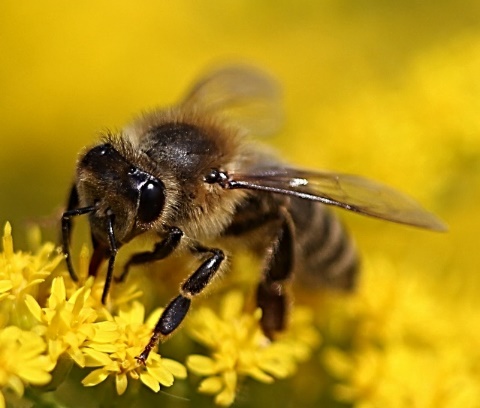 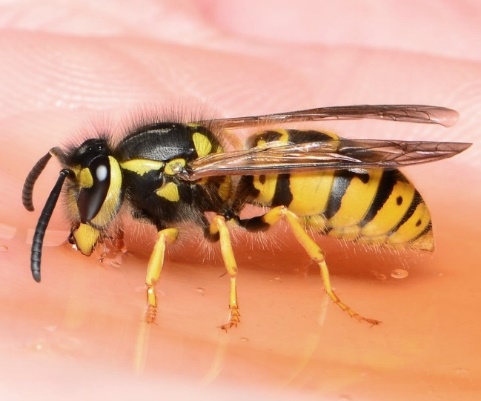 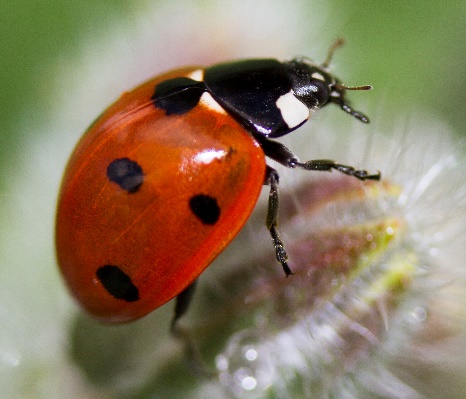 Uveď alespoň 2 znaky, které má včela, vosa i slunéčko společné: Např. tři páry končetin, tykadla na hlavě, …Uveď alespoň 2 znaky, kterými se slunéčko liší od vosy se včelou: Např. pevné krovky na zádech, vosa i včela má zadeček oddělen od hrudi tenkou stopkou, …Uveď alespoň 2 znaky, kterými se včela liší od vosy (bez ohledu na slunéčko): Např. zbarvení, hustota ochlupení, …Tato úloha mj. slouží k zamyšlení nad systematickými vztahy mezi různými zástupci hmyzu. Moderní fylogenetické systémy pochopitelně odrážení podobnost DNA, která nemusí vždy odrážet podobnost morfologickou, nicméně v tomto případě (blanokřídlí vs. brouci) nám může býti nápomocna.Vysvětli, proč včela (na rozdíl od vosy) po bodnutí žihadlem hyne:Včelí žihadlo má na svém povrchu, na rozdíl od vosího žihadla, drobné zpětné háčky. Zabodnuté žihadlo včela nemůže jednoduše vytáhnout. Při odletu se jí vytrhne i s kusem zadečku z těla a včela po několika minutách hyne.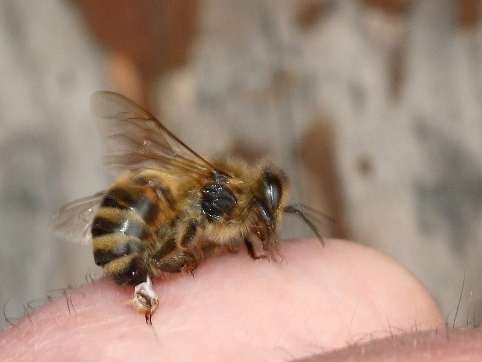 Včely se dorozumívají zvláštními pohyby (včelími tanečky). Těmito pohyby si včely předávají informace především o:plánu práce na další dnypočasí, např. blížící se bouřcezdroji, směru a vzdálenosti potravynebezpečí, které úlu hrozíPřečti si následující text:V přírodě existují dva zdroje surovin, ze kterých včely tvoří med. Za prvé nektar z květů rostlin a za druhé medovice, sladká šťáva vylučovaná hmyzem. Nektar včely získávají přímo z květů rostlin, kdežto medovici včelám zprostředkovávají jiní živočichové, nejčastěji mšice. Včely sbírají sladké šťávy (nektar, medovici) sosáčkem, doplní ho několika vlastními enzymy a uloží do tzv. medného váčku. Následně jej donesou do úlu a předají jiným včelám, které ho uloží do buňky plástu. Tam je sladká šťáva dále zahušťována a vysušována za vyšších teplot, dokud není med zralý. Tento proces trvá i několik dnů.Zakroužkuj, která z následujících tvrzení jsou pravdivá/přímo vyplývají z textu:Medovice je sladká šťáva, kterou produkují květy rostlin.Na tvorbu 1 kg medu musí včely nasbírat nektar z přibližně 1 milionu květů.Med tvoří včely např. z nektaru rostlin.Co jsem se touto aktivitou naučil(a):………………………………………………………………………………………………………………………………………………………………………………………………………………………………………………………………………………………………………………………………………………………………………………………………………………………………………………………………………………………………………………………………………………………………………………………………………………………Zdroje obrázků:včela: https://pxhere.com/cs/photo/764318vosa: https://pxhere.com/cs/photo/1068365slunéčko: https://pxhere.com/cs/photo/398071včelí bodnutí: https://commons.wikimedia.org/wiki/File:Stechende_Biene_12a.jpg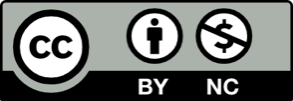 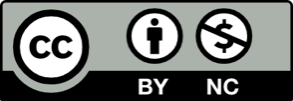 